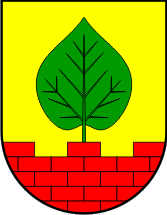 OPĆINA LIPOVLJANISTRATEGIJA UPRAVLJANJA IMOVINOM U VLASNIŠTVU OPĆINE LIPOVLJANIza razdoblje 2024. – 2027. godineveljača 2024. godine1. UVODOpćina Lipovljani je zapadno-slavonska općina u sjeveroistočnom području Sisačko-moslavačke županije, koja teritorijalno graniči sa gradovima Siskom, Novskom, Kutinom i općinom Jasenovac. Prema zadnjem popisu stanovništva iz 2021. godine, Općina Lipovljani broji 2807 stanovnika. Područje Općine Lipovljani prostire se na površini od 111,41 km2 i obuhvaća četiri naselja: Kraljeva Velika, Krivaj, Lipovljani i Piljenice.1.1. Uvodne napomeneStrategija upravljanja imovinom u vlasništvu Općine Lipovljani za razdoblje 2024. – 2027. godine (dalje u tekstu: Strategija) je obvezujući dokument u funkciji učinkovitog, djelotvornog i transparentnog upravljanja imovinom u vlasništvu Općine Lipovljani. Predmetna Strategija se naslanja na Strateški plan upravljanja imovinom Općine Lipovljani za razdoblje 2020. - 2023.Stupanjem na snagu Zakona o fiskalnoj odgovornosti, čelnik tijela je, uz izjavu o fiskalnoj odgovornosti, dužan Ministarstvu financija dostaviti i popunjeni Upitnik o fiskalnoj odgovornosti u kojem je dužan odgovoriti na pitanje je li donesena strategija upravljanja i raspolaganja nekretninama i je li na temelju strategije upravljanja i raspolaganja nekretninama donesen godišnji plan za ostvarenje ciljeva utvrđenih u strategiji.Strategija se donosi na razdoblje od četiri godine i sadrži ciljeve i mjere za osiguranje učinkovitog, djelotvornog i transparentnog upravljanja imovinom Općine Lipovljani.Kako bi se razvio učinkovit i strateški orijentiran pristup upravljanju imovinom koji predstavlja kvalitetnu podlogu za donošenje informiranih odluka, potrebno je prioritetno identificirati radnje i procese koji prethode, odnosno koji predstavljaju nužne preduvjete ostvarivanja takvog pristupa. S tim u vezi valja dodati, s obzirom na slojevitost, multidisciplinarnost i kronološki redoslijed provođenja operativnih zadataka u navedenom smislu, kako se ovom Strategijom ne daje analitički prikaz potraživanja Općine Lipovljani, nastalih s osnova korištenja općinske imovine. Isto se odnosi i na evidentiranje sveukupne imovine Općine Lipovljani jer se predmet ove Strategije odnosi na implementaciju strateškog pristupa i definiranja procesa koji prethode stvaranju upotrebljive i strukturirane evidencije nekretnina, a potom i sustavnom evidentiranju svih poslovnih događaja u vezi iste. Navedeno je potrebno definirati te potom implementirati u poslovanje svih nadležnih upravnih tijela i pravnih osoba kojima je Općina Lipovljani osnivač, a sve s ciljem postizanja optimalnog zadovoljenja svih javnih potreba u nadležnosti Općine kao primarnog cilja, ali i postizanja racionalizacije u poslovanju odnosno maksimalnog iskorištavanja financijski potentne općinske imovine.Valja naglasiti kako je općinska imovina prije svega u službi obavljanja niza različitih poslova od lokalnog značaja utvrđenih i navedenih u Zakonu o lokalnoj i područnoj (regionalnoj) samoupravi. Obavljanje navedenih poslova neizbježno generira značajne rashode, slijedom čega valja naglasiti kako se na poslovanje Općine Lipovljani ne mogu bezuvjetno primijeniti načela poslovanja i upravljanja imanentna slobodnom tržištu, ali se neka od tih načela svakako mogu iskoristiti kao određeni dinamički korektiv onih procesa i radnji koji nisu obuhvaćeni ili predviđeni postojećim organizacijskim i ustrojstvenim strukturama karakterističnim za javnu upravu. Jedna od ključnih komponenti učinkovitog upravljanja imovinom odnosi se na pretvaranje krajnjih željenih ciljeva u konkretne i ostvarive aktivnosti koje su postavljene na način da budu praktično, zakonito i razumno provedive. Riječi i pojmovi koji se koriste u cijelom tekstu ove Strategije, a koji imaju rodno značenje odnose se jednako na ženski i muški rod, sukladno članku 43. Zakona o ravnopravnosti spolova.1.2. Vizija i misijaPostizanjem strateških ciljeva i mjera u vezi s upravljanjem imovinom ostvaruje se i vizija ove Strategije, a to je očuvanje vrijednosti i optimalno upravljanje sveukupnom imovinom u vlasništvu Općine Lipovljani, kako bi se njezinim stavljanjem u potpunu funkciju postiglo da imovina pridonosi općem dobru na razini gospodarstva, infrastrukture i strateškog razvoja lokalne zajednice.Misija ove Strategije se definira kroz dvije međusobno ovisne i povezane komponente koje će se postići izvršenjem provedbenih ciljeva, mjera i aktivnosti:  zakonito, učinkovito, transparentno i održivo upravljanje imovinom Općine Lipovljani poštivanje zakonskih obveza u različitim područjima rada u odnosu na općinsku imovinu.2. NAČELAPotrebno je navesti okolnost kako su ovlasti za raspolaganje imovinom u lokalnim jedinicama propisane izričitim zakonskim odredbama te kako Strategija ne može derogirati postojeće niti nametnuti nove nadležnosti i poslove koji nisu u skladu sa složenim normativnim okvirom koji uređuje područje funkcioniranja lokalnih jedinica u Republici Hrvatskoj.Ova Strategija tako polazi od prepoznavanja onih poteškoća i ograničenja interne i eksterne naravi koje priječe učinkovito upravljanje svim oblicima općinske imovine te nastavno i posljedično definira hijerarhijski strukturirane strateške ciljeve koje je potrebno u tom smislu provesti. Poseban izazov predstavlja okolnost kako je za postizanje visoke razine integriranosti svih poslovnih procesa u ovom interdisciplinarnom i slojevitom području rada potrebno uzeti u obzir okolnost kako takva razina integriranosti, uvažavajući sve prethodno navedeno, također nije predviđena i propisana postojećim normativnim okvirom.Visoka razina točnosti svih relevantnih podataka u odnosu na općinsku imovinu predstavlja nezamjenjivo uporište za donošenje kvalitetnih poslovnih odluka, ali i optimizaciju obavljanja svih poslovnih procesa koji izravno ili neizravno dotiču područje upravljanja općinskom imovinom.Zakon o upravljanju nekretninama i pokretninama u vlasništvu Republike Hrvatske definirao je načela upravljanja imovinom u vlasništvu Republike Hrvatske, to Općina Lipovljani za potrebe ove Strategije preuzima načela definirana navedenim Zakonom.Načelo odgovornosti osigurava se propisivanjem ovlasti i dužnosti pojedinih nositelja funkcija upravljanja i raspolaganja imovinom Općine Lipovljani, nadzorom nad upravljanjem imovinom Općine Lipovljani, izvješćivanjem o postignutim ciljevima i učincima upravljanja i raspolaganja imovinom Općine Lipovljani i poduzimanjem mjera protiv nositelja funkcija koji ne postupaju sukladno propisima.Načelo javnosti upravljanja imovinom Općine Lipovljani osigurava se propisivanjem preglednih pravila i kriterija upravljanja imovinom Općine Lipovljani u propisima i drugim aktima koji se donose te njihovom javnom objavom, zatim određivanjem ciljeva upravljanja imovinom te donošenjem godišnjeg plana upravljanja imovinom, kao i redovitim upoznavanjem javnosti s aktivnostima općinske uprave u upravljanju imovinom i javnom objavom odluka o upravljanju.Imovinom Općine Lipovljani upravlja se sukladno načelu učinkovitosti radi ostvarivanja gospodarskih, infrastrukturnih, socijalnih i drugih javnih ciljeva Općine Lipovljani.Predvidljivost upravljanja i raspolaganja imovinom Općine Lipovljani ostvaruje se načelno jednakim postupanjem u istim ili sličnim slučajevima.3. OPĆI DIO3.1. Opći podaci Na temelju Zakona o područjima županija, gradova i općina u Republici Hrvatskoj, Općina Lipovljani je utvrđena kao jedinica lokalne samouprave u sastavu Sisačko-moslavačke županije. Temeljem Odluke o razvrstavanju jedinica lokalne i područne (regionalne) samouprave prema stupnju razvijenosti, Općina Lipovljani je prema indeksu razvijenosti razvrstana u IV. skupinu jedinica lokalne samouprave koje se prema vrijednosti indeksa nalaze u prvoj četvrtini ispodprosječno rangiranih jedinica lokalne samouprave.Općina Lipovljani, na temelju članka 14. stavka 1. Statuta Općine Lipovljani u samoupravnom djelokrugu obavlja poslove lokalnog značaja koji se odnose na:razvitak gospodarskih, društvenih, komunalnih i drugih djelatnosti od važnosti za područje općineosigurava uvjete za uređenje prostora i urbanističko planiranje te zaštitu čovjekovog okoliša ako posebnim zakonom nije drukčije uređenovodi brigo o uređenju naselja, kvaliteti stanovanja, komunalnih objekata, obavljanja komunalnih i uslužnih djelatnosti te lokalne infrastrukture ako zakonom nije drukčije uređenoobavlja poslove uređenja i korištenja građevinskog zemljištaosigurava lokalne potrebe stanovnika u oblasti brige o djeci, obrazovanju i odgoju, javnom zdravlju, zdravstvenoj zaštiti životinja i zaštiti bilja, socijalnoj skrbi, kulturi, tehničkoj kulturi i športu te brine o zaštiti od požara i razvoju vatrogastva ako zakonom nije drugačije određenoupravlja općinskom imovinomradi ostvarivanja određenih društvenih, komunalnih i drugih interesa i potreba građana osniva javne ustanove i druge pravne osobe u skladu sa zakonomodlučuje općinskim porezima, naknadama, pristojbama i drugim prihodima općineobavlja i druge poslove koji su u neposrednoj vezi s interesom općine  za njezin gospodarski, kulturni i socijalni napredak, a nisu u nadležnosti drugih tijela.Organizacijsku strukturu Općine Lipovljani čine načelnik, općinsko vijeće i jedinstveni upravni odjel.3.2. Opći dioIz odredbi članka 67. Zakona o lokalnoj i područnoj (regionalnoj) samoupravi proizlazi kako imovinu jedinica lokalne, odnosno područne (regionalne) samouprave čine sve pokretne i nepokretne stvari te imovinska prava koja im pripadaju. S obzirom na okolnost kako pokretne stvari vrlo često ne zauzimaju toliko značajan udio u portfeljima imovine jedinica lokalne i područne (regionalne) samouprave, fokus ovog dokumenta je na upravljanju i raspolaganju nepokretnom imovinom u vlasništvu Općine Lipovljani.U prilog kompleksnosti i multidisciplinarnosti upravljanja imovinom valja istaknuti činjenicu kako su način vođenja knjigovodstvenih evidencija o imovini lokalnih jedinica te iskazivanje imovine u financijskim izvještajima propisani odredbama Pravilnika o proračunskom računovodstvu i računskom planu i Pravilnika o financijskom izvještavanju u proračunskom računovodstvu. Kako bi se mogla postići zakonita funkcionalna distinkcija pojedinih portfelja imovine, potrebno je konzultirati odredbe niza različitih propisa u rasponu od temeljnog propisa kojim se uređuje područje lokalne i područne samouprave pa do propisa kojima se uređuju područja općina, odnosno upravna područja proračuna, komunalnog gospodarstva ili prostornog uređenja. Međutim, kako su navedena upravna područja, odnosno propisi kojima su ista uređena, uglavnom usmjereni semantičkom definiranju određenih pojmova te evidentiranju okolnosti o vrijednosti i stanju imovine, može se izvesti zaključak kako je područje upravljanja imovinom jedinica lokalne i područne (regionalne) samouprave primarno potrebno podvesti pod izrazito široki obuhvat pojma imovinskopravnih poslova.Cilj je ove Strategije poboljšati cjelokupno poslovanje vezano uz imovinu u vlasništvu Općine Lipovljani, poboljšati sve javne usluge i postići veće zadovoljstvo građana.Također je bitno naglasiti kako se na rashode koji se pojavljuju u obavljanju svih poslova ne mogu bezuvjetno primjenjivati tržišna pravila i cost benefit analiza, jer kao primarni cilj stavljanja imovine u funkciju nije maksimiziranje dobiti, već zadovoljavanje zakonom određenih javnih potreba. Svakako se neka tržišna načela poslovanja mogu iskoristiti kao određeni dinamički korektiv onih procesa i radnji koji nisu obuhvaćeni ili predviđeni postojećim organizacijskim i ustrojstvenim strukturama karakterističnim za javnu upravu. U bitnome, Općina Lipovljani je dužna, voditi usporedno različite evidencije i registre u skladu s posebnim propisima, uglavnom u području proračunskog računovodstva i komunalnog gospodarstva. Tako je odredbama članka 131. Zakona o komunalnom gospodarstvu propisano da su jedinice lokalne samouprave dužne u roku od godine dana od stupanja na snagu toga Zakona ustrojiti evidencije komunalne infrastrukture, a koje trebaju sadržavati naziv i vrstu komunalne infrastrukture, podatke o katastarskoj i zemljišnoknjižnoj čestici te katastarskoj općini na kojoj se komunalna infrastruktura nalazi, podatke o vlasništvu komunalne infrastrukture i osobi koja njome upravlja, uključujući podatke o zatraženim i izdanim dozvolama za uređenje, građenje i uporabu komunalne infrastrukture, kao i o radnjama poduzetim u svrhu rješavanja imovinskopravnih odnosa i statusa komunalne infrastrukture.Pored navedenoga, a u kontekstu navođenja službenih evidencija ne smiju se smetnuti s uma i odredbe članka 7. prethodno citiranog Pravilnika o proračunskom računovodstvu i računskom planu prema kojima su proračun i proračunski korisnici dužni voditi, pored drugih analitičkih knjigovodstava i analitička knjigovodstva dugotrajne nefinancijske imovine. U konačnici, potrebno je naglasiti kako je imovina općina i njihovih proračunskih korisnika na temelju Zakona o Središnjem registru državne imovine obuhvaćena unutar pojma državna imovina, a svi podaci o istoj dostavljaju se, unose i vode u skladu s klasifikacijom pojavnih oblika imovine prema rasporedu računa Računskog plana za proračunsko računovodstvo, Računskog plana za neprofitne organizacije i kontnog plana poduzetnika. 3.3. Važeći propisi i akti u području upravljanja i raspolaganja imovinom u vlasništvu Općine LipovljaniZa potrebe ove Strategije navode se samo najvažniji zakonski i podzakonski akti koji definiraju djelokrug upravljanja imovinom.3.3.1. Značenje pojmovaObjašnjenje odnosno definiranje pojmova potrebno je ako postoje dvojbe o značenju, ako su stručni ili dvosmisleni, odnosno ako se koriste u užem ili širem smislu od uobičajenog. Institute, nazivlja i pojmove koji predstavljaju pravne standarde i koji se podrazumijevaju u značenju u kojem su dani u pravnom sustavu, odnosno u općim propisima koji se odnose na određeno pravno područje, nije potrebno objašnjavati kako bi se osigurala njihova terminološka, logička i semantička dosljednost. Pojedini pojmovi u smislu ove Strategije imaju sljedeća značenja:Evidentiranje imovine odnosi se na niz radnji koje se odnose na prikupljanje i evidentiranje svih podataka kojima se omogućuje uvid u opseg i strukturu svih pojavnih oblika imovine Općine Lipovljani, kao i postojanje eventualnih prava i ograničenja u odnosu na navedenu imovinu, a sve s ciljem učinkovitijeg upravljanja i nadzora nad raspolaganjem i stanjem općinske imovine, uključujući evidentiranje svih poslovnih promjena u vezi s nekretninama koje nisu evidentirane u poslovnim knjigama.Imovina su sve pokretne i nepokretne stvari u vlasništvu Općine Lipovljani te imovinska prava koja joj pripadaju, odnosno sve pokretne stvari i prava koje Općina Lipovljani posjeduje kao samostalni posjednik.Jedinica imovine je najmanja funkcionalna cjelina nekretnine koja ima samostalnu uporabnu i/ili funkcionalnu vrijednost. Može biti npr. katastarska čestica, dječje igralište, nerazvrstana cesta, park, spomenik, poslovni prostor, parkiralište, javna rasvjeta (s jednim mjernim mjestom i više stupova, kablova, svjetiljki), dječji vrtić i drugo.Portfelji imovine odnose se na pojavne oblike istovrsne imovine, odnosno imovine koja ima specifična obilježja koja je pobliže određuju i čine razliku u odnosu na druge pojavne oblike istovrsne imovine.Poslovi u okviru upravljanja imovinom trajne i/ili periodične naravi u pravilu se odnose na evidentiranje nekretnina i poslovnih događaja u odnosu na nekretnine koji proizlaze s osnova raspolaganja imovinom u obveznopravnom smislu.Poslovi u okviru upravljanja imovinom jednokratne naravi su poslovi i radnje koje se po svom izvršenju ili provedbi odnose na poslove i radnje u okviru uređivanja imovinskopravnog stanja u odnosu na nekretnine koje proizlaze s osnova raspolaganja imovinom u stvarnopravnom smislu, odnosno poslova evidentiranja stvarnopravnog statusa nekretnina.Raspolaganje imovinom odnosi se na sve radnje kojima se odlučuje o stjecanju i otuđivanju općinske imovine (raspolaganje u stvarnopravnom smislu), odnosno na sve radnje kojima se općinska imovina daje na uporabu i/ili korištenje poslovnim partnerima u smislu ove Strategije (raspolaganje u obveznopravnom smislu).Stanje u naravi odnosi se na pravni status nekretnine o kojoj podaci iz javnih upisnika ne odražavaju istinito i potpuno činjenično i pravno stanje nekretnine, a obuhvaća sve oblike izvanknjižnog i predmnijevanog vlasništva Općine Lipovljani u okviru kojih Općina Lipovljani posjeduje nekretnine kao samostalni posjednik (uslijed različitih okolnosti s osnova kojih nisu evidentirane nekretnine i stvarna prava na istima, a uvažavajući činjenicu kako Općina Lipovljani upravlja određenim brojem nekretnina koje je stekla pravnim sljedništvom i/ili na temelju izričite zakonske odredbe – ex lege stjecanje). Strategija, kao i eventualne izvedenice iz ovog pojma se, ako nije drugačije izričito naznačeno, odnosi na ovaj dokument punog naziva Strategija upravljanja imovinom u vlasništvu Općine Lipovljani za razdoblje 2024. – 2027. godine.Temeljnica je dokument za unos ručnih knjiženja u glavnu knjigu (i saldakonte).Upravljanje imovinom podrazumijeva ukupnost radnji i procesa usmjerenih k donošenju odluka o stjecanju, raspolaganju, prenamjeni i/ili otuđivanju općinske imovine, odnosno evidentiranju prava i obveza te troškova i prihoda koji nastaju s osnova raspolaganja i/ili korištenja općinskom imovinom.Uređivanje imovinskopravnih odnosa odnosi se na ukupnost radnji i postupaka koji u pravilu obuhvaćaju donošenje pojedinačnih akata te izradu i sastav isprava o pravnim poslovima kojima se mijenja ili utječe na stvarnopravni status određene jedinice imovine, a takve radnje i postupci uključuju sve aktivnosti koje obuhvaćaju prikupljanje dokumentacije i provedbu istih akata u svim javnim upisnicima i registrima, a osobito u zemljišnim knjigama i katastru, uz napomenu kako isti pojam obuhvaća, osim ako nije što drugo određeno posebnim propisom, pojmove sređivanja i rješavanja imovinskopravnih odnosa.Vlasništvo se odnosi, pored značenja utvrđenog drugim pozitivnim propisima u odnosu na nekretnine i pokretnine, na knjižno ili izvanknjižno vlasništvo Općine Lipovljani, a koje uključuje vlasništvo na nekretninama upisanim u zemljišnim knjigama kao društveno vlasništvo na kojem Općina Lipovljani ima pravo raspolaganja ili korištenja, kao i na vlasništvo svake nekretnine koju Općina Lipovljani posjeduje kao samostalni posjednik.3.3.2. Zakoni Normativni je okvir, bez obzira na područje koje uređuje te uvažavajući učestale izmjene i dopune istoga, po svojoj prirodi prilično statične naravi i nije za očekivati da može adekvatno pratiti razvoj i dinamiku društvenih odnosa u najširem smislu. Stoga je prijeko potrebno stvoriti i učvrstiti neke sekundarne mehanizme stabilizacije kako bi se osiguralo funkcionalno i učinkovito obavljanje različitih poslovnih procesa usmjerenih izvršenju zakonskih obveza s jedne, odnosno postizanju strateški postavljenih ciljeva s druge strane. Navedeno je primjenjivo i potrebno u kontekstu obavljanja različitih poslova u okviru složenog i još uvijek višeznačnog pojma upravljanja imovinom.Upravljanje općinskom imovinom može se definirati kao sintagmu koja objedinjuje niz različitih kompleksnih i multidisciplinarnih aktivnosti u okviru poslovanja jedinice lokalne samouprave, a u prilog takvoj konstataciji ide ocjena Državnog ureda za reviziju prema kojem svega 32 od ukupno 576 jedinica lokalne i područne samouprave na području Republike Hrvatske učinkovito upravlja i raspolaže nekretninama u svom vlasništvu. Takva ocjena stanja proizlazi iz Izvješća o obavljenoj reviziji učinkovitosti upravljanja i raspolaganja nekretninama jedinica lokalne i područne (regionalne) samouprave Državnog ureda za reviziju objavljenog u ožujku 2016. godine. Budući da je citirano izvješće produkt sumiranja svih pojedinačnih revizijskih izvješća za razdoblje od 2012. pa do kraja 2014. godine, određene formulacije o utvrđenim slabostima u upravljanju imovinom imaju uglavnom univerzalan karakter. Tako se, između ostaloga, navodi kako lokalne jedinice ne raspolažu podacima o stvarnom stanju imovine kojom upravljaju i raspolažu, zatim kako nisu ustrojile i ne vode registre imovine, kako nisu utvrdile namjenu nekretnina s kojima upravljaju te kako u poslovnim knjigama nisu evidentirane sve poslovne promjene u vezi s nekretninama. Zakon o vlasništvu i drugim stvarnim pravima, jest sedes materiae u odnosu na sva pitanja kojima se uređuje pravo vlasništva i druga stvarna prava u pravnom poretku Republike Hrvatske, ali u smislu ovog dokumenta posebno je važno istaknuti odredbe članka 391. istog Zakona koji propisuje prava i uvjete raspolaganja nekretninama u vlasništvu jedinica lokalne samouprave. Tako je u stavku 1. istog članka propisano kako se nekretnine u vlasništvu jedinica lokalne i područne (regionalne) samouprave mogu otuđiti, odnosno kako se njima može raspolagati samo na osnovu javnog natječaja i uz naknadu utvrđenu po tržnoj cijeni, dok su stavcima 2. i 3. propisane iznimke od navedenog pravila. Prva iznimka odnosi se na situacije u kojima pravo vlasništva na nekretninama u vlasništvu jedinica lokalne i područne (regionalne) samouprave stječu Republika Hrvatska i druge jedinice lokalne i područne (regionalne) samouprave, odnosno pravne osobe u njihovom pretežitom vlasništvu, dok se druga iznimka odnosi na raspolaganje zemljištem radi formiranja građevne čestice, i to ne većeg od 20 % površine planirane građevne čestice. Nadalje, u istom smislu valja navesti i odredbe članka 176. Zakona o prostornom uređenju, koji propisuje uvjete pod kojima su jedinice lokalne i područne (regionalne) samouprave dužne na zahtjev vlasnika prodati dio zemljišta radi formiranja izgrađene, odnosno neizgrađene građevne čestice u skladu s detaljnim planom uređenja. Kako se navedene iznimke odnose na prilično ograničene slučajeve raspolaganja nekretninama, mišljenje je kako je osobito važno istaknuti izrazito ozbiljnu i moguće dalekosežnu posljedicu postupanja protivno odredbama članka 391. Zakona o vlasništvu i drugim stvarnim pravima, a ona se odnosi na ništetnost takvih pravnih poslova. Ukratko, prema odredbama članka 323. Zakona o obveznim odnosima, u slučaju ništetnosti ugovora svaka je ugovorna strana dužna vratiti drugoj strani sve ono što je primila na temelju takva ugovora, uz potencijalnu odgovornost za štetu ugovaratelja koji je kriv za sklapanje ništetnog ugovora. Drži se važnim napomenuti kako mnogi ništetni poslovi mogu postojati i proizvoditi učinke, ali prava opasnost sklapanju takvih poslova leži u okolnosti kako na ništetnost sud pazi po službenoj dužnosti, na nju se može pozvati svaka zainteresirana osoba, a pravo na isticanje ništetnosti se ne gasi.U kontekstu upravljanja imovinom potrebno je ukazati na odredbe članka 35. Zakona o vlasništvu i drugim stvarnim pravima prema kojem ovlasti za raspolaganje, upravljanje i korištenje stvarima u vlasništvu Općine kao jedinice lokalne samouprave imaju općinska tijela u skladu s propisom o ustrojstvu lokalne i područne samouprave, uz napomenu kako isti Zakon ne određuje pobliže značenje navedenih pojmova. Također, iz odredbi istog članka proizlazi kako je svatko tko upravlja stvarima u vlasništvu Republike Hrvatske, odnosno jedinica lokalne i područne (regionalne) samouprave, dužan s istima postupati kao dobar gospodar. Opći propis obveznog prava, s obzirom na to da u svom općem dijelu sadrži opsežne odredbe kojima se općenito uređuju temeljni instituti obveznopravnih odnosa, dok se odredbama posebnog dijela istog Zakona uređuju pojedini ugovorni (i izvanugovorni) odnosi, jest naprijed navedeni Zakon o obveznim odnosima. U kontekstu ovog dokumenta iz ukupnosti normativnog okvira osobito valja istaknuti posebne propise kojima se detaljno razrađuju pojedini instituti raspolaganja nepokretnom imovinom, a to su Zakon o zakupu i kupoprodaji poslovnog prostora i Zakon o najmu stanova. Tek po razvijanju svijesti o normativnom okviru, odnosno posljedicama eventualnog propuštanja postupanja po istome, pristupa se (ništa manje složenoj) operativnoj izradi i donošenju općih, a potom i pojedinačnih akata i isprava kojima se raspolaže imovinom jedinice lokalne i područne (regionalne) samouprave. Posebno o upravljanju, raspolaganju i evidentiranju imovinomStrategija upravljanja imovinom u samom nazivu sadrži pojam upravljanje koji, bez obzira na svoje logično i jezično značenje u svakodnevnom govoru, valja definirati upravo u kontekstu ukupnosti svih radnji kojima općinska upravna tijela poduzimaju radnje kojima se raspolaže pravima i obvezama u odnosu na svu općinsku imovinu u najširem smislu. Tako je u članku 30. Zakona o vlasništvu i drugim stvarnim pravima određeno kako je pravo vlasništva stvarno pravo na određenoj stvari koje ovlašćuje svoga nositelja da s tom stvari i koristima od nje čini što ga je volja te da svakoga drugoga od toga isključi, ako to nije protivno tuđim pravima ni zakonskim ograničenjima. U stavku 2. istog članka određeno je kako vlasnik ima, među ostalim, pravo posjedovanja, uporabe, korištenja i raspolaganja svojom stvari.Normativni okvir, a kako je navedeno u prethodnom odlomku, iako koristi pojmove upravljanja, raspolaganja i korištenja stvarima u vlasništvu općina, iste pobliže ne određuje, slijedom čega je potrebno derivirati ovlasti obuhvaćene pojmom upravljanja iz odredbi drugih propisa, odnosno logičkom argumentacijom i razlaganjem navedenih pojmova.Upravljanje imovinom u smislu ove Strategije predstavlja pojam najšireg obuhvata u odnosu na sve radnje i aktivnosti koje se odnose na raspolaganje i evidentiranje općinske imovine, a u nastavku se navode.  Raspolaganje imovinom Najviše dvojbi, a tako i različitih tumačenja i interpretacija, u praksi izaziva upravo pojam raspolaganja imovinom. Navedena okolnost je, s obzirom na izostanak jasne i nedvojbene definicije iste sintagme unutar normativnog okvira te s obzirom na činjenicu da se imovini pristupa iz različitih perspektiva, i to od pravne i računovodstvene pa do ekonomske i političke, prilično razumljiva. Stoga ćemo se u nastavku osvrnuti na dvije bitne dimenzije raspolaganja imovinom koje valja jasno i nedvojbeno razdvojiti u sadržajnom smislu pojma, ali i u odnosu na korištenje i razumijevanje istog pojma u smislu izrade općih akata, odnosno u smislu jasnog i nedvojbenog određivanja nadležnosti i opsega poslova. U tom je smislu važno razlikovati raspolaganja u stvarnopravnom od raspolaganja u obveznopravnom smislu.Raspolaganje imovinom u stvarnopravnom smisluPod pojmom raspolaganja imovinom u stvarnopravnom smislu, u smislu ove Strategije, misli se prije svega na stjecanje i otuđenje nekretnina u vlasništvu Općine Lipovljani. Nadalje, isto područje valja proširiti na sukcesivno poduzimanje svih radnji koje se odnose na stvarnopravno raspolaganje nekretninama, i to od donošenja odluka i sastava pojedinačnih akata, isprava ili ugovora kojim se stječu ili otuđuju općinske nekretnine, do provođenja svih potrebnih upisa u zemljišne knjige i/ili druge javne upisnike u skladu s posebnim propisima. Raspolaganje imovinom u obveznopravnom smislu Raspolaganje imovinom u obveznopravnom smislu bi podrazumijevalo da su nekretnine kojima se raspolaže uknjižene u zemljišne knjige i druge javne upisnike, zatim da takvi podaci potpuno i istinito odražavaju činjenično i pravno stanje u vezi istih nekretnina te da su navedene okolnosti uredno i sistematično evidentirane u za to predviđenoj bazi podataka. Bez obzira je li Općina Lipovljani knjižni, izvanknjižni ili predmnjevani vlasnik nekretnina kojima upravlja, iste se daju odnosno mogu dati na korištenje ili uporabu trećim osobama za izvršavanje poslova u različitim upravnim i drugim područjima u nadležnosti Općine Lipovljani, dok neke mogu biti orijentirane za stvaranje viška vrijednosti, povećanje općinskih prihoda i ostvarivanja drugih ciljeva određenih ovom Strategijom. Evidentiranje imovineUpravljanje imovinom obuhvaća i podrazumijeva multidisciplinarni pristup stručnjaka raznih profila i nužno podrazumijeva suradnju svih službenika. Takvi poslovi i aktivnosti mogu se promatrati iz stvarnopravne, obveznopravne, ekonomske, računovodstvene, strateške, političke ili geodetske perspektive, ali jedini ispravan način upravljanja imovinom podrazumijeva uvažavanje svih navedenih dimenzija i njihovo učinkovito inkorporiranje u radne procese.Stoga je evidentiranje imovine, iako u obuhvatu pojma upravljanja imovinom, potrebno od istog jasno pojmovno i sadržajno razgraničiti. Prije svega, svu općinsku imovinu potrebno je evidentirati putem jedinstvenog i sveobuhvatnog organizacijskog mjesta evidentiranja imovine s unaprijed utvrđenim identifikacijskim parametrima, što svakako valja percipirati kao nužan preduvjet koji posljedično prethodi evidentiranju svih raspolaganja određenom jedinicom (ili kompleksom) imovine. Tek kada se zadovolje navedene sukcesivne i međusobno povezane radnje, može se očekivati kako će svi izvještaji iz takve baze podataka davati točne i potpune podatke po portfeljima imovine, i to od broja i vrste imovine pa do prihoda i troškova vezanih za istu. Učinkovito evidentiranje svakako podrazumijeva ažurno i potpuno evidentiranje svih poslovnih događaja vezanih za neku jedinicu imovine koje bi trebalo postići ustrojavanjem organizacijskih procesa, kao i pratećih mehanizama kojima bi se osiguralo njihovo provođenje.Posebno o stjecanju vlasništva na temelju zakonaU skladu s odredbama članka 114. Zakona o vlasništvu i drugim stvarnim pravima, vlasništvo se može steći na temelju pravnog posla, odluke suda ili drugog nadležnog tijela, nasljeđivanjem i na temelju zakona. Iako Općina Lipovljani može steći vlasništvo na svim navedenim pravnim temeljima, u nastavku će se posebno istaknuti i naglasiti stjecanje vlasništva na temelju zakona. Izvršimo li nasumično uvid u zemljišnoknjižno stanje groblja, cesta ili dječjih igrališta bilo koje jedinice lokalne samouprave u Republici Hrvatskoj, a tako i Općine Lipovljani, može se učiniti da navedena imovina pripada nizu različitih pravnih i/ili fizičkih osoba od kojih su brojne prestale postojati ili predstavljaju relikt bivšeg društvenopolitičkog uređenja. Međutim, gotovo sve navedene nekretnine, kao i niz drugih nekretnina koje se navode ovdje radi rasterećenja teksta Strategije od nepotrebnog nabrajanja, u vlasništvu su jedinica lokalne samouprave na području kojih se nalaze upravo na temelju izričite zakonske odredbe. Takva odredba sadržana je u članku 61. Zakona o komunalnom gospodarstvu, prema kojoj je komunalna infrastruktura javno dobro u općoj uporabi u vlasništvu odnosno suvlasništvu jedinice lokalne samouprave i/ili osobe koja obavlja komunalnu djelatnost, a stječe status javnog dobra u općoj uporabi danom njezine izgradnje, uređenja odnosno stupanja na snagu odluke o proglašenju javnog dobra u općoj uporabi. Komunalnu infrastrukturu, u skladu s člankom 59. Zakona o komunalnom gospodarstvu čine:nerazvrstane cestejavne prometne površine na kojima nije dopušten promet motornih vozilajavna parkiralištajavne garažejavne zelene površinegrađevine i uređaji javne namjenejavna rasvjetagroblja i krematoriji na grobljima igrađevine namijenjene obavljanju javnog prijevoza.Svaka od prethodno taksativno navedenih kategorija detaljnije je definirana i/ili razrađena odredbama članka 60., dok je stvarnopravni status ukupnosti komunalne infrastrukture određen u članku 61. istog Zakona. Također valja navesti kako se komunalna infrastruktura evidentira u katastru i upisuje u zemljišne knjige kao neotuđivo vlasništvo odnosno suvlasništvo jedinice lokalne samouprave na čijem se području nalazi i/ili javnog isporučitelja koji upravlja komunalnom infrastrukturom, neovisno o postojanju upisa vlasništva i/ili drugih stvarnih prava treće osobe. Potonje je osobito važno istaknuti jer citirane zakonske odredbe propisuju kako određena komunalna infrastruktura može biti u vlasništvu Općine Lipovljani, ali i u vlasništvu i/ili suvlasništvu druge osobe koja obavlja komunalnu djelatnost, što svakako valja uzeti u obzir prije donošenja odluka i akata kojima se stvarno pravno stanje komunalne infrastrukture evidentira u katastru, odnosno upisuje u zemljišne knjige. Postupak evidentiranja i upisa utvrđen je u članku 132. Zakona o komunalnom gospodarstvu i predstavlja iznimku od redovnog postupka propisanog propisima kojima se uređuje katastar zemljišta i nekretnina, vlasništvo i druga stvarna prava te zemljišne knjige. 4. OPIS POČETNOG STANJACilj opisa početnog stanja je utvrđivanje s kojim pojavnim oblicima nekretnina Općina Lipovljani upravlja, njihovom trenutnom statusu i poslovnim procesima, uključenim dionicima procesa te izazovima upravljanja. Opis je informativne naravi, donosi se pregled najznačajnijih portfelja imovine u vlasništvu Općine Lipovljani i služi isključivo kao podloga za definiranje strateških i posebnih ciljeva u ovoj Strategiji.4.1. ZemljištaUnutar portfelja zemljišta, na dan pisanja ovog dokumenta, Općina aktivno upravlja sa 130 jedinica imovine od kojih je 120 građevinskih zemljišta, tri poljoprivredna zemljišta i sedam šumskih. Većina zemljišta, njih 78,5% je potvrđeno vlasništvo Općine, dok je njih 2,3% u procesu utvrđivanja vlasništva ili sporu te njih 5,4% u suvlasništvu što je pokazatelj da sa aspekta vlasništva ne postoje značajne zapreke za efikasno upravljanje ovom vrstom imovine. Za zemljišta u suvlasništvu Općine i trećih osoba potrebno je odlučiti o kupnji odnosno prodaji suvlasničkog dijela. Većinom (preko 50%) riječ je o neiskorištenim zemljištima, a u manjem dijelu riječ je o zemljištima koja imaju određenu namjenu. 4.2. Zgrade Općina Lipovljani upravlja s ukupno pet zgrada od čega je jedna za potrebe Općine, a ostale četiri su za društvene potrebe (tri društvena doma i jedna lovačka kuća). Sve zgrade su u vlasništvu Općine, osim društvenog doma Piljenice koji je u suvlasništvu. U ukupnom broju jedinica imovine portfelj zgrade sudjeluje s udjelom od 1,6%. Sve jedinice imovine su procijenjene s ukupnom procijenjenom vrijednošću od 651.000,00 EURA.Od svih zgrada, njih 80% vlasnički su uredne s upisanim pravom vlasništva. Stanje imovine u portfelju opisuje se većinski kao zadovoljavajuće. Za 80% zgrada od financijskih podataka vode se prihodi bez troškova, a za 20% zgrada ne iskazuju se ni prihodi ni rashodi.4.3. Poslovni prostoriOpćina Lipovljani upravlja s ukupno 13 poslovnih prostora. Svi poslovni prostori nalaze se unutar zgrada kojima Općina upravlja. Procijenjeno je ukupno šest poslovnih prostora. Svi poslovni prostori su potvrđeno vlasništvo Općine Lipovljani.Samo jedan poslovni prostor koristi se za ispunjavanje obaveznih funkcija Općine, njih sedam koristi se za kulturne, društvene i sportske funkcije, dok njih pet služi za ostvarivanje prihoda. Svi poslovni prostori imaju upisan podatak o funkciji nekretnine. Stanje nekretnina najčešće je ocjenjeno s vrlo dobro (61,54%), a ostali su ocijenjeni kao zadovoljavajući (38,46%).Dokumentacija o poslovnim prostorima poput fotografija, ugovora i zapisnika se prikuplja i prilaže u određenom broju slučajeva. Odlukom o zakupu i kupoprodaji poslovnog prostora u vlasništvu Općine Lipovljani uređeni su uvjeti i postupci za davanje u zakup poslovnog prostora u vlasništvu Općine, kao i način i postupak utvrđivanja zakupnine i kupoprodajne cijene za poslovne prostore u vlasništvu Općine. Poslovni prostori u vlasništvu Općine daju se u zakup putem javnog natječaja, a iznimno Općina može dodijeliti poslovni prostor, bez raspisivanja javnog natječaja kada ga sklapaju međusobno Republika Hrvatska i Općina ako je to u interesu i cilju općeg, gospodarskog i socijalnog napretka njezinih građana. U tom slučaju poslovni prostor daje se na korištenje bez naknade.Načelnik u ime Općine kao zakupodavca zaključuje ugovor o zakupu poslovnog prostora s najpovoljnijim ponuditeljem.4.4. Komunalna infrastrukturaVeliku ulogu i izazov Općini u upravljanju komunalnom infrastrukturom predstavlja ispunjavanje zakonske obveze ustroja i vođenja evidencije komunalne infrastrukture. Podaci o komunalnoj infrastrukturi predstavljaju podskup podataka ukupne imovine Općine Lipovljani koji se vode na centralnom mjestu – evidenciji cjelokupne imovine Općine Lipovljani. Komunalna infrastruktura Općine upisana je u više različitih portfelja: komunalna infrastruktura (javna rasvjeta – mjerna mjesta) groblja i mrtvačnice javne površine (parkovi, dječja igrališta, terase, javne površine za kioske i pokretne naprave)javne prometne površine (nerazvrstane ceste, parkirališta, autobusna stajališta, javne ceste, poljski putevi).U navedenim portfeljima upisana je ukupno 131 jedinica imovine, a u ukupnom broju jedinica imovine, portfelj ima udio od 42,25%. Ujedno je procijenjena vrijednost za 86 jedinica komunalne infrastrukture i ukupno iznosi 3.980.800,00 EURA. Portfelj nerazvrstane ceste upotpunjen je opisnim karakteristikama pa tako sve jedinice imovine imaju upisane karakteristike pripojene tom portfelju (površina, širina, opis ceste, fotografija).Strukturu portfelja Komunalna infrastruktura u aplikativnom rješenju Općine Lipovljani potrebno je uskladiti sa odredbama Zakona o komunalnom gospodarstvute je za istu nužno upisati podatke o z.k. čestici i osobi koja upravlja jedinicom imovine sukladno članku 63. stavku 2. predmetnog Zakona.4.5. Sportski objektiUnutar portfelja Sportski objekti, Općina Lipovljani upravlja s ukupno tri jedinice imovine odnosno s tri igrališta (dva nogometna i jedno rukometno). Sva igrališta ocijenjena su kao zadovoljavajuća što znači da su prihvatljiva za uporabu, ali je potrebno unaprjeđenje stanja. Također, uređeno je pitanje vlasništva, te su sva igrališta potvrđeno vlasništvo Općine te kao takva se koriste za neobavezne funkcije Općine. Izvršena je interna procjena od strane članova radnog tima, te je ukupna procijenjena vrijednost igrališta oko 231.000,00 EURA. Opisni podatci upotpunjeni su za podportfelj s fotografijama na svim jedinicama imovine. 4.6. Trgovačka društva i ustanoveOpćina Lipovljani je osnivač odnosno član društva pet trgovačkih društava. Općina pri sklapanju ugovora s trgovačkim društvima kojima je osnivač odnosno član društva treba ugovarati međusobnu suradnju s jasno definiranim pravima i obavezama obiju strana.Tablica  Podaci o trgovačkim društvimaOpćina Lipovljani je osnivač dvije ustanove. Tablica 2 Podaci o ustanovamaPolazeći od činjenice kako ustanove gotovo u potpunosti financijski ovise o proračunskim sredstvima svog osnivača odnosno Općine Lipovljani, osobito u kontekstu izdašnijih financijskih ulaganja u gradnju ili energetsku učinkovitost, nužno je naglasiti kako temeljem članka 59. stavka 2. Zakona o ustanovama, osnivač ustanove solidarno i neograničeno odgovara za njene obveze.Pristup upravljanju imovinom, koji je definiran za Općinu Lipovljani, na odgovarajući način se može i treba primijeniti na ustanove i trgovačka društva kojih je osnivač odnosno suosnivač Općina Lipovljani tako da isti:redovito i ažurno popisuju imovinurade na sređivanju vlasničkopravnih odnosasukladno funkciji nekretnine brinu o financijskim rezultatimaprate prihode i troškove po jedinici imovinekontinuirano rade na unapređenju normativnog okvira.4.7. Stanje dokumentacije o nekretninamaUpravljanje dokumentacijom o imovini treba organizirati na način da ista bude u potpunosti digitalizirana te uključena u centralno mjesto evidentiranja imovine i druge procese upravljanja. Cilj je na jednom centralnom mjestu dobiti uvid u svu dokumentaciju za pojedinu nekretninu (građevinske dozvole, rješenja zemljišnoknjižnog odjela, energetski certifikati, ugovori, zapisnici i slično).Postojeću dokumentaciju predlaže se skenirati jer bi se na taj način učinila dostupnom većem broju osoba te se ne bi opterećivalo jednog službenika. 4.8. Sudski i drugi sporovi između Općine Lipovljani i trećih osobaOpćina Lipovljani se povremeno pojavljuje kao jedna od strana u sudskim postupcima te je u trenutku nastanka ovog dokumenta samo jedan sudski postupak u tijeku. Za pokretanje i zastupanje u sudskim postupcima Općina angažira odvjetnike, a potencijalnu poteškoću svakako uzrokuje trajanje sudskih postupaka.Imovinskopravni odnosi s Republikom Hrvatskom se rješavaju sporo radi prevelikog broja predmeta koje Republika Hrvatska rješava. Kako Općina Lipovljani nije u mogućnosti samostalno predlagati mjere i aktivnosti u svrhu unapređenja odnosa i međusobne komunikacije s Republikom Hrvatskom jer se radi o dvostranom odnosu, predlaže se u ime Općine Lipovljani s Republikom Hrvatskom pokušati rješavati međusobne odnose po pravilima projektnog zadatka ovisno o realizaciji kojeg projekta se radi.4.9. Ošasna imovinaU slučajevima kad ostavitelj nema nasljednika ili su se ostaviteljevi nasljednici odrekli nasljedstva, temeljem Zakona o nasljeđivanju, ostaviteljeve nekretnine, pokretnine i s njima izjednačena prava prelaze na Općinu Lipovljani ako se iste nalaze na području Općine Lipovljani odnosno ako je ostavitelj u trenutku smrti imao prebivalište na području Općine Lipovljani (ošasna imovina).Nastavno, sukladno odredbama istog Zakona, nasljednik (u konkretnom slučaju Općina Lipovljani) odgovara za ostaviteljeve dugove do visine vrijednosti naslijeđene imovine, a pravo zahtijevati ostavinu kao nasljednik ostavitelja prema poštenom posjedniku (Općini Lipovljani), koji također tvrdi da na nju ima pravo kao nasljednik, zastarijeva za godinu dana od kada je nasljednik saznao za svoje pravo i za posjednika ostavine, a najkasnije za 10 godina računajući za zakonskog nasljednika od smrti ostaviteljeve, a za oporučnog nasljednika od proglašenja oporuke.Dakle, slijedom navedenih zakonskih odredbi Općina Lipovljani kao pošteni posjednik imovinom koju je stekla kao ošasnu treba 10 godina upravljati pažnjom dobrog domaćina, a tek protekom 10 godina od smrti ostaviteljeve istom može raspolagati na način da je eventualno otuđi odnosno proda.U svrhu izbjegavanja nepotrebnih troškova, prije pravomoćnosti rješenja o nasljeđivanju, pa čak i prije pisanja rješenja potrebno je i moguće saznati stanje imovine odnosno sve što ulazi u ošasnu imovinu (pokretnine i nekretnine), a opet sve sukladno članku 139. Zakona o nasljeđivanju. Naime, u dogovoru s Javnobilježničkom komorom moguće je ishoditi obavijesti od javnih bilježnika o stanju ošasne imovine prije pravomoćnosti rješenja. Ošasna imovina opterećuje proračun Općine Lipovljani kako zbog troškova (plaćanja dugova ostavitelja, javnobilježničkih pristojbi) tako i zbog nemogućnosti stavljanja u funkciju (manjinski suvlasnički udio).Općina je u aplikativnom rješenju navedenu imovinu registrirala u poseban portfelj Ošasna imovina. U portfelju je ošasna imovina upisana pod imenima ostavitelja, te je ukupno upisano 11 jedinica imovine. Svih 11 jedinica imovine je klasificirano kao imovina koja se ne koristi za funkcije Općine tj. kao imovina za ostvarivanje prihoda ili višak imovine što je i njena optimalna funkcija. Više od polovice tj. šest jedinica imovine je u naravi jedna zgrada od čega je namjena za njih pet stambeni objekt – obiteljska kuća za jednu obitelj. No, od tih pet stambenih objekata stanje njih tri je neupotrebljivo te po jedan zadovoljavajuć i vrlo dobar. Namjena ostalih jedinica imovine u portfelju su: pašnjak, oranica, neiskorišteno zemljište, a Općini je prenesena u vlasništvo i jedna ruševina.5. SWOT ANALIZASWOT analiza je jedan od instrumenata koji se može koristiti u postupku kreiranja strategije.Radi se o kvalitativnoj analitičkoj metodi koja kroz četiri čimbenika nastoji prikazati snage, slabosti, prilike i prijetnje određene pojave ili situacije. Međutim, treba uzeti u obzir kako se radi o subjektivnoj metodi. SWOT analiza je jedna od najpoznatijih i osnovnih tehnika strateške analize unutar poslovnih znanosti.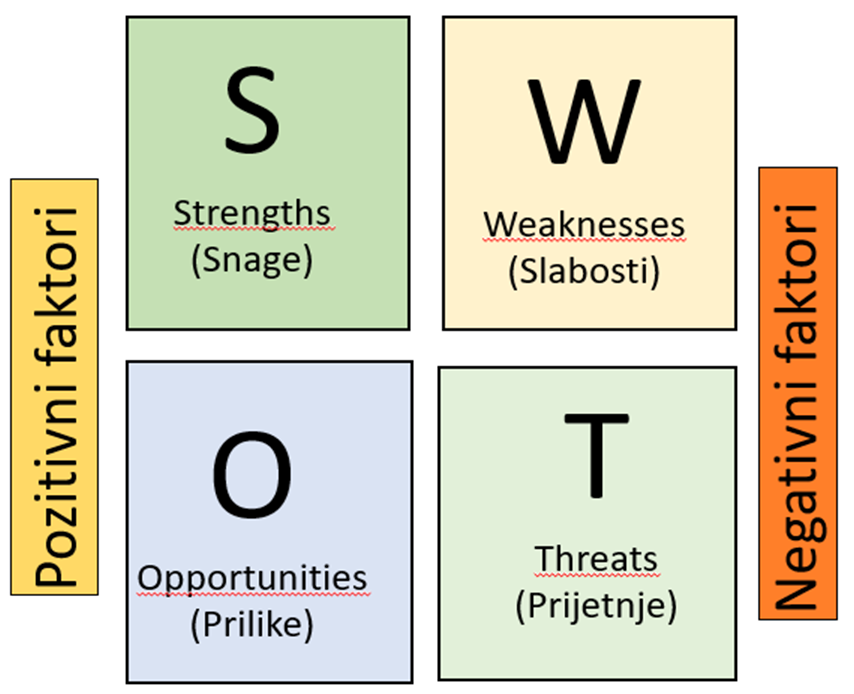 Promatranjem vlastitih snaga i slabosti u kombinaciji s prilikama i prijetnjama dolazi se do spoznaje kako poduzeti pravilne mjere i aktivnosti za postizanje strateških ciljeva.Iznimno je važno naglasiti kako učinkovitost provođenja poslovnih procesa visoke razine složenosti koji suštinski ovise o koordiniranom djelovanju različitih ustrojstvenih jedinica, kao i o usklađivanju zahtjeva koji proizlaze iz različitih stručnih područja rada, ovisi o nizu kako unutarnjih tako i vanjskih čimbenika. Stoga se u navedenom kontekstu ova analiza može razumjeti kao svojevrsni usporedni prikaz unutarnjih snaga i slabosti organizacije u odnosnu na vanjske prilike i prijetnje s kojima se općinska uprava Općine Lipovljani suočava u okviru upravljanja općinskom imovinom. Tablica  SWOT analiza upravljanja imovinom Općine Lipovljani6. STRATEŠKI CILJEVI Definiranjem strateških ciljeva nastoji se ostvariti ekonomski svrhovito, učinkovito, djelotvorno i transparentno upravljanje općinskom imovinom.Smjernice su skup međusobno povezanih aktivnosti kojima se izravno ili neizravno ostvaruju strateški ciljevi. 6.1. Strateški cilj 1 Povećanje financijskih učinaka i racionalizacija troškova s osnova korištenja nekretnina Povećanje financijskih efekata ide u smjeru željenog ostvarenja boljih financijskih rezultata u općinskom proračunu. To može biti smanjenje rashodovne strane ili pak povećanje prihodovne strane, a najbolje je jedno i drugo. Kako je ključna svrha postojanja lokalne samouprave pružanje povoljnog okruženja za razvoj gospodarstva, zadovoljenje svih potreba građana i osigurane održivosti za buduće naraštaje, to jasno ukazuje da jedinice lokalne samouprave imaju velike obveze (rashode), koje u gospodarenju s imovinom moraju uskladiti, ali i gdje je to moguće postizati bolje financijske efekte, odnosno rezultate sa imovinom. Isto je moguće s imovinom koja je trenutno višak, tj. s imovinom koja im je na raspolaganju za ostvarenje prihoda.Nastavno, Državni ured za reviziju kontinuirano u svojim izvješćima jedinicama lokalne i područne (regionalne) samouprave nalaže za svaku jedinicu imovine odrediti identifikacijski broj, odnosno prepoznatljivu oznaku s pomoću koje bi se podaci iz evidencije nekretnina, evidencije komunalne infrastrukture, analitičke knjigovodstvene evidencije i popisa imovine i obveza međusobno povezali, a radi dobivanja potpune informacije o svakoj nekretnini.Napominje se kako se na temelju članka 25. stavka 2. Pravilnika o proračunskom računovodstvu i računskom planu, zgrade i ostali građevinski objekti iskazuju odvojeno od zemljišta na kojem su smješteni. Ako nije moguće odvojiti vrijednost objekta od vrijednosti zemljišta, tada se čitav iznos evidentira na imovini koja ima veću vrijednost (najčešće su to građevinski objekti). Međutim, na temelju članka 9. stavka 1. Zakona o vlasništvu i drugim stvarnim pravima, pojedinačnu nekretninu čini zemljišna čestica, uključujući i sve što je s njom razmjerno trajno povezano na njezinoj površini ili ispod nje, ali kad je više zemljišnih čestica upisano u zemljišnoj knjizi u isti zemljišnoknjižni uložak, one su pravno sjedinjene u jedno tijelo (zemljišnoknjižno tijelo), koje je kao takvo jedna nekretnina, a na temelju članka 367. stavka 1. istog Zakona propisano je ako je do stupanja na snagu Zakona o vlasništvu i drugim stvarnim pravima na zemljištu u društvenom vlasništvu izgrađena zgrada u nečijem vlasništvu te je upisana u zemljišnoj knjizi kao zemljišnoknjižno tijelo zasebno od zemljišta na kojem je izgrađena, vlasnik zgrade steći će pravo vlasništva cijele nekretnine spajanjem svih tih zemljišnoknjižnih tijela u jedno uz upis prava vlasništva na spojenom tijelu u korist vlasnika zgrade.Slijedom navedenog, primjenom različitih strukovnih pravila, ista nekretnina se u evidenciji nekretnina evidentira kao jedan zapis, a u analitičkoj knjigovodstvenoj evidenciji kao dva zapisa. Dakle, analitičku knjigovodstvenu evidenciju, evidenciju nekretnina i evidenciju komunalne infrastrukture nije moguće voditi kao jednu evidenciju zbog različitosti u djelovanju osnovnih principa pravnih i ekonomskih, odnosno računovodstvenih znanosti.U okviru strateškog cilja 1. - Povećanje financijskih učinaka i racionalizacija troškova s osnova korištenja nekretnina definirane su sljedeće smjernice:mogućnost stjecanja i/ili prodaje nekretnina u vlasništvu Općine Lipovljani ako je isto ekonomski opravdano ili je u cilju i interesu gospodarskog i socijalnog napretka građananastojati aktivirati nekretnine u vlasništvu Općine Lipovljani kako bi se osiguralo korištenje nekretnina prema namjeni, povećali proračunski prihodi i sličnovoditi analitičke knjigovodstvene evidencije i na kraju svake poslovne godine popisivati imovinu i obvezeuspostava jedinstvenog IB (identifikacijskog broja) sustava za sve portfelje imovine u vlasništvu Općine u službenoj evidenciji imovine Općinepopis imovine za rješavanje imovinskopravnih odnosa sa Republikom Hrvatskom.6.2. Unapređenje sustava unutarnjih kontrolaZakon o sustavu unutarnjih kontrola u javnom sektoru uređuje odgovornosti, odnose i nadležnosti u razvoju sustava unutarnjih kontrola i unutarnju reviziju kao dio sustava unutarnjih kontrola. Sustav unutarnjih kontrola je skup načela, metoda i postupaka unutarnjih kontrola koji je uspostavila odgovorna osoba u svrhu uspješnog upravljanja i ostvarenja općih ciljeva, kao što su:obavljanje poslovanja na pravilan, etičan, ekonomičan, učinkovit i djelotvoran načinusklađenost poslovanja sa zakonima i drugim propisima, planovima, programima i postupcimazaštita sredstava od gubitaka uzrokovanih lošim upravljanjem, neopravdanim trošenjem i korištenjem te zaštita od drugih oblika nepravilnostijačanje odgovornosti za uspješno ostvarenje poslovnih ciljevapouzdanost i sveobuhvatnost financijskih i drugih izvještaja.Sustav unutarnjih kontrola čini pet međusobno povezanih komponenti:Slika  Sustav unutarnjih kontrolaOdredbe navedenog Zakona odnose se na proračunske i izvanproračunske korisnike državnog proračuna i proračuna jedinica lokalne i područne (regionalne) samouprave utvrđene u Registru proračunskih i izvanproračunskih korisnika i na jedinice lokalne i područne (regionalne) samouprave kao i na trgovačka društva u vlasništvu Republike Hrvatske i/ili jedne ili više jedinica lokalne i područne (regionalne) samouprave te na druge pravne osobe kojima je osnivač Republika Hrvatska i/ili jedna ili više jedinica lokalne i područne (regionalne) samouprave koje su utvrđene u Registru trgovačkih društava i drugih pravnih osoba obveznika davanja Izjave o fiskalnoj odgovornosti koji vodi Ministarstvo financija.Dakle, navedeni Zakon obvezuje čelnika jedinice lokalne i područne (regionalne) samouprave na uspostavu sustava unutarnjih kontrola. Iako nema izravnih prekršajnih odredbi u tom smislu, neučinkoviti i nedjelotvorni sustavi unutarnjih kontrola mogu imati za posljedicu nezakonitu i neučinkovitu potrošnju proračunskih sredstava, a samim time i povredu odredbi Zakona o proračunu.Nastavno, navedeni Zakon o proračunu propisuje odgovornost čelnika jedinica lokalnih i područnih (regionalnih) samouprava, proračunskih i izvanproračunskih korisnika za zakonito i pravilno planiranje i izvršavanje financijskih planova, odnosno proračuna.Ujedno, Izjavom o fiskalnoj odgovornosti čelnici korisnika proračuna potvrđuju da su u radu osigurali ono što od njih zahtijeva Zakon o proračunu (zakonito, namjensko i svrhovito korištenje sredstava) i ono što od njih zahtijeva Zakon o sustavu unutarnjih kontrola u javnom sektoru (učinkovito i djelotvorno funkcioniranje sustava unutarnjih kontrola).Za razvoj sustava unutarnjih kontrola važno je da odgovorne osobe razumiju značenje komponenti sustava unutarnjih kontrola kao i da shvate međusobnu povezanost komponenti i njihov sinergijski učinak na kvalitetu sustava unutarnjih kontrola i načela, metode i postupke komponenti sustava unutarnjih kontrola prepoznaju kao svoje svakodnevne aktivnosti, a ne kao dodatni posao ili nametnutu obvezu.U okviru strateškog cilja 2. - Unapređenje sustava unutarnjih kontrola definirane su sljedeće smjernice:uspostava radne koordinacije za ostvarivanje strateških ciljeva i godišnjeg planaizrada i provedba godišnjih planova upravljanja imovinomusklađivanje godišnjeg plana upravljanja imovinom s proračunomredovno godišnje izvješćivanje općinskog vijeća o provedbi godišnjeg plana upravljanja imovinom.6.3. Unapređenje postupka evidentiranja i upisa komunalne infrastruktureStupanjem na snagu Zakona o komunalnom gospodarstvu, pojam komunalna infrastruktura dobio je novu dimenziju u kontekstu upravljanja imovinom. Uvažavajući činjenicu kako elementarno funkcioniranje Općine, kao i kvaliteta života u njemu, ovise o tome u kakvom je stanju i kako se održava komunalna infrastruktura, valja naglasiti kako izgradnja i održavanje komunalne infrastrukture u pravilu i neizbježno generiraju značajne rashode u proračunu Općine i trgovačkog društva koje njome upravlja. Komunalna infrastruktura se evidentira u katastru i upisuje u zemljišne knjige kao neotuđivo vlasništvo odnosno suvlasništvo jedinice lokalne samouprave na čijem se području nalazi i/ili javnog isporučitelja koji upravlja komunalnom infrastrukturom, neovisno o postojanju upisa vlasništva i/ili drugih stvarnih prava treće osobe. Temeljem članka 63. Zakona o komunalnom gospodarstvu, jedinice lokalne samouprave dužne su ustrojiti i voditi evidenciju komunalne infrastrukture koja mora sadržavati:1. naziv i vrstu komunalne infrastrukture2. podatak o katastarskoj i zemljišnoknjižnoj čestici i katastarskoj općini na kojoj se komunalna infrastruktura nalazi3. podatak o vlasništvu komunalne infrastrukture i osobi koja njome upravlja i4. podatke o zatraženim i izdanim dozvolama za uređenje, građenje i uporabu komunalne infrastrukture, radnjama poduzetim u svrhu rješavanja imovinskopravnih odnosa i statusa komunalne infrastrukture i aktima s tim u vezi.Uzimajući u obzir atribute komunalne infrastrukture, ista je najraznovrsnija i najrazvedenija imovina. Zakon o komunalnom gospodarstvu dao je mogućnost jedinicama lokalne samouprave da komunalnu infrastrukturu izgrađenu do dana 4.8.2018.godine koja nije evidentirana u katastru ili nije evidentirano njezino stvarno stanje evidentira u katastru na temelju geodetskog elaborata izvedenog stanja komunalne infrastrukture, potvrde jedinice lokalne samouprave da se radi o komunalnoj infrastrukturi, a koje pribavlja i nadležnom tijelu za katastar dostavlja jedinica lokalne samouprave odnosno javni isporučitelj koji upravlja komunalnom infrastrukturom i rješenja nadležnog zemljišnoknjižnog suda o provedbi prijavnog lista u zemljišnu knjigu. Prijavni list za prethodnu provedbu u zemljišnoj knjizi izrađen u skladu s pregledanim i potvrđenim geodetskim elaboratom izvedenog stanja komunalne infrastrukture i potvrdu jedinice lokalne samouprave da se radi o komunalnoj infrastrukturi zemljišnoknjižnom sudu po službenoj dužnosti dostavlja nadležni ured za katastar.U okviru strateškog cilja 3. - Unapređenje postupka evidentiranja i upisa komunalne infrastrukture definirane su sljedeće smjernice:analiza i utvrđivanje jedinica imovine koja u naravi čini komunalnu infrastrukturupopis komunalne infrastrukture kojom upravlja Općina Lipovljani u skladu sa Zakonom o komunalnom gospodarstvupopis komunalne infrastrukture kojom upravljaju trgovačka društva kojima je Općina Lipovljani osnivač, uz naznaku vrste komunalne infrastrukture kojom upravljaju donošenje strateških odluka o izdvajanju komunalne infrastrukture koja predstavlja prioritete za ulaganje u istu kao i za upis u zemljišnu knjiguunos svih vrsta komunalne infrastrukture u Registar nekretninaunos svih vrsta komunalne infrastrukture u analitičku evidenciju imovineunos svih vrsta komunalne infrastrukture u GISdonošenje strateških odluka o upisu komunalne infrastrukture u vlasništvo Općine Lipovljani, odnosno u vlasništvo osobe koja obavlja komunalnu djelatnost u skladu s odredbama Zakona o komunalnom gospodarstvuprovedba oglednog postupka evidentiranja jedne jedinice imovine u okviru komunalne infrastrukture u skladu s odredbama članka. 132. Zakona o komunalnom gospodarstvu.7. PREPORUKE PRAĆENJA, AŽURIRANJA I REVIDIRANJA STRATEGIJE Za uspješnu provedbu Strategije nužno je istu kontinuirano pratiti i ažurirati sve nastale promjene, a po potrebi i revidirati uvažavajući novonastale uvjete, koji se mogu odnositi na promjenu zakonskog okvira, nepredviđene situacije, mogućnosti korištenja sredstava iz EU fondova i slično. Osnovne preporuke za praćenje, koje u sebi uključuju elemente nadzora i ocjenjivanja, odnose se na praćenje:ostvaruje li se vizija Strategije - kroz analizu učinka po pojedinim ciljevima, prikazom i usporedbom pokazatelja, s naglaskom na rezultate mjera i aktivnosti iz godišnjih planovaprimjenjuju li se načela Strategije - kao osnovne komponente učinkovitog upravljanja imovinom Općine Lipovljaniostvaruje li se godišnji plan - analizom kako, kada i tko provodi aktivnosti definirane u godišnjem planu (godišnji plan služi kao sredstvo nadzora i ocjenjivanja, jer sadrži ciljeve i rokove u kojima se određene mjere i aktivnosti trebaju realiziratije li došlo do promjene normativnog okvira u vezi upravljanja imovinom, te prilagoditi opće akte i samu provedbu Strategije novonastalim normativnim promjenama.Gore navedeno treba biti usklađeno s procesima stvaranja i implementacije Strategije, kako je prikazano na sljedećoj slici. 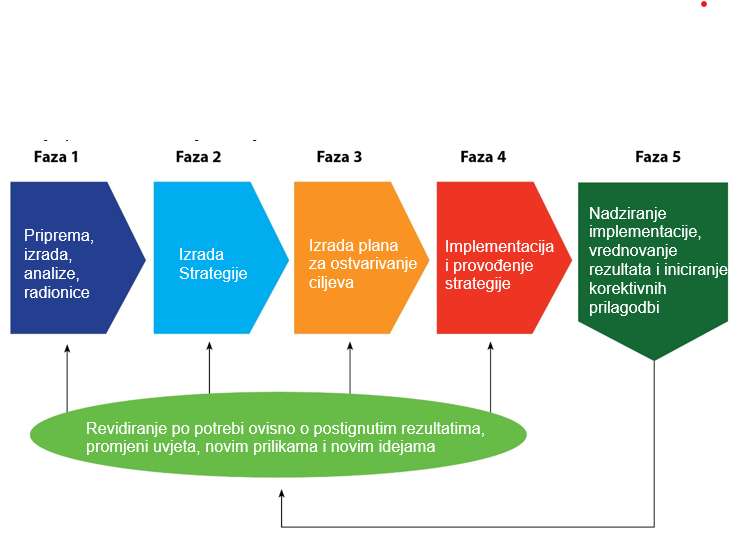 Slika  Područja rizika u implementaciji Strategije upravljanja imovinom8. ZAKLJUČAKIako iz ukupnosti normativnog okvira Republike Hrvatske nije moguće izvesti jasnu i univerzalno obuhvatnu definiciju pojma upravljanja imovinom, a koja bi ujedno bila primjenjiva u odnosu na postupanje jedinica lokalne samouprave u tom smislu, iz svega prethodno navedenoga nedvojbeno proizlazi kako je riječ o jednom o najsloženijih i sadržajno najobuhvatnijih radnih procesa u nadležnosti jedinica lokalne samouprave. Tako unutar pojma upravljanja imovinom možemo razlikovati niz stručnih i radnih procesa koji obuhvaćaju različite načine raspolaganja i korištenja općinskom imovinom, ali i evidentiranja svih poslovnih događaja proizašlih s osnova stjecanja, otuđenja, korištenja ili održavanja iste, uključujući provođenje različitih operativnih poslova prije svega imovinskopravne naravi. Takvi radni procesi zahtijevaju koordinirani i multidisciplinarni angažman većeg broja službenika različitih razina stručnog znanja. Valja imati na umu kako se za određena područja i radne procese može reći da imaju statičku narav i obavljaju se redovito uz određene uhodane i uglavnom repetitivne radnje, ali je za učinkovito i zakonito obavljanje istih nužan aktivan i na znanju utemeljen angažman kako nadležnih službenika tako i donositelja odluka. Međutim, nužan preduvjet učinkovitom, racionalnom i zakonitom upravljanju imovinom predstavlja sustavno i organizirano evidentiranje ukupnosti općinske nepokretne imovine. Već je navedeno kako obveza evidentiranja općinske imovine počiva na nizu različitih propisa, a najveći se problem u tom smislu odražava u okolnosti kako navedeni propisi nisu međusobno usklađeni i sveobuhvatni u odnosu na ukupnosti općinske imovine te kao takvi, stvaraju visoku razinu pravne nesigurnosti te uzrokuju stvaranje neujednačenosti u operativnom postupanju. Stoga je izrazito važno naglasiti okolnost kako obujam i složenost poslovnih procesa u obuhvatu pojma upravljanja imovinom u pravilu nadilaze ustrojstvo i djelokrug rada. Kao otegotnu okolnost navedenome valja dodati činjenicu da pravilnici o unutarnjem redu, odnosno sistematizirana radna mjesta u okviru istih, pored toga što su ograničene normativnim okvirom koji uređuje klasifikaciju radnih mjesta službenika i namještenika u upravnim odjelima i službama jedinica lokalne i područne (regionalne) samouprave, predstavljaju akte uglavnom statične naravi koji se ne prilagođavaju adekvatno novonastalim uvjetima uslijed čestih izmjena normativnog okvira.U konačnici, ovu Strategiju je, kao dokument dominantno apstraktne naravi kojim se uređuju srednjoročni ciljevi upravljanja i raspolaganja imovinom, nužno razraditi kroz operativno i konkretno zadane kratkoročne ciljeve koje je poželjno definirati putem godišnjeg plana upravljanja imovinom. Važno je naglasiti kako svi postavljeni ciljevi unutar navedenih dokumenata moraju biti životno i operativno provedivi, uvažavajući pritom mogućnost razumnog i odgovornog mobiliziranja i iskorištavanja svih potrebnih administrativnih i financijskih kapaciteta Općine Lipovljani nužnih za njihovo ostvarenje.POPIS TABLICA I SLIKAPOPIS TABLICATablica 1 Podaci o trgovačkim društvima	17Tablica 2 Podaci o ustanovama	18Tablica 3 SWOT analiza upravljanja imovinom Općine Lipovljani	22Tablica 4 Tablica strateških i posebnih ciljeva	23POPIS SLIKASlika 1 Prikaz koncepta SWOT analize	21Slika 2 Sustav unutarnjih kontrola	26Slika 3 Područja rizika u implementaciji Strategije upravljanja imovinom	30PRILOGNormativni okvir – taksativni dio Ustav Republike Hrvatske (Narodne novine 56/90, 135/97, 8/98, 113/00, 124/00, 28/01, 41/01, 55/01, 76/10 i 5/14)Zakon o lokalnoj i područnoj (regionalnoj) samoupravi (Narodne novine 33/01, 60/01, 129/05, 109/07, 125/08, 36/09, 150/11, 144/12, 19/13, 137/15, 123/17, 98/19 i 144/20)Zakon o vlasništvu i drugim stvarnim pravima (Narodne novine 91/96, 68/98, 137/99, 22/00, 73/00, 129/00, 114/01, 79/06, 141/06, 146/08, 38/09, 153/09, 143/12 i 152/14) Zakon o obveznim odnosima (Narodne novine 35/05, 41/08, 125/11, 78/15, 29/18, 126/21, 114/22, 156/22 i 155/23)Zakon o najmu stanova (Narodne novine 91/96, 48/98, 66/98, 22/06, 68/18 i 105/20) Zakon o zakupu i kupoprodaji poslovnog prostora (Narodne novine 125/11, 64/15 i 112/18)Zakon o komunalnom gospodarstvu (Narodne novine 68/18, 110/18 i 32/20) Zakon o cestama (Narodne novine 84/11, 22/13, 54/13, 148/13, 92/14, 110/19, 144/21, 114/22 i 4/23)Zakon o grobljima (Narodne novine 19/98, 50/12 i 89/17)Zakon o nasljeđivanju (Narodne novine 48/03, 163/03, 35/05, 127/13, 33/15 i 14/19)Zakon o Središnjem registru državne imovine (Narodne novine 112/18)Zakon o upravljanju nekretninama i pokretninama u vlasništvu Republike Hrvatske (Narodne novine 155/23)Zakon o zemljišnim knjigama (Narodne novine 63/19 i 128/22) Zakon o javnom bilježništvu (Narodne novine 78/93, 29/94, 162/98, 16/07, 75/09, 120/16 i 57/22)Zakon o državnoj izmjeri i katastru nekretnina (Narodne novine 112/18 i 39/22) Zakon o prostornom uređenju (Narodne novine 153/13, 65/17, 114/18, 39/19, 98/19 i 67/23) Zakon o gradnji (Narodne novine 153/13, 20/17, 39/19 i 125/19) Zakon o naknadi za imovinu oduzetu za vrijeme jugoslavenske komunističke vladavine (Narodne novine 92/96, 39/99, 42/99, 92/99, 43/00, 131/00, 27/01, 34/01, 65/01, 118/01, 80/02, 81/02 i 98/19) Zakon o procjeni vrijednosti nekretnina (Narodne novine 78/15)Zakon o zaštiti i očuvanju kulturnih dobara (Narodne novine 66/09, 151/03, 157/03, 100/04, 87/09, 88/10, 61/11, 25/12, 136/12, 157/13, 152/14, 98/15, 44/17, 90/18, 32/20, 62/20, 117/21 i 114/22)Zakon o izvlaštenju i određivanju naknade (Narodne novine 74/14, 69/17 i 98/19)Zakon o poljoprivrednom zemljištu (Narodne novine 20/18, 115/18, 98/19 i 57/22)Zakon o komasaciji poljoprivrednog zemljišta (Narodne novine 46/22) Zakon o hrvatskim braniteljima iz Domovinskog rata i članovima njihovih obitelji (Narodne novine 121/17, 98/19, 84/21 i 156/23) Zakon o građevinskoj inspekciji (Narodne novine 153/13) Zakon o postupanju s nezakonito izgrađenim zgradama (Narodne novine 86/12, 143/13, 65/17 i 14/19) Zakon o proračunu (Narodne novine 144/21) Zakon o porezu na dodanu vrijednost (Narodne novine 73/13, 99/13, 148/13, 153/13, 143/14, 115/16, 106/18, 121/19, 138/20, 39/22, 113/22, 33/23 i 114/23)Zakon o autorskom pravu i srodnim pravima (Narodne novine 111/21)Zakon o sustavu unutarnjih kontrola u javnom sektoru (Narodne novine 75/15 i 102/19)Zakon o pravu na pristup informacijama (Narodne novine 25/13, 85/15 i 69/22).Podzakonski i općenormativni aktiUredba o kriterijima, mjerilima i postupcima financiranja i ugovaranja programa i projekata od interesa za opće dobro koje provode udruge (Narodne novine 26/15 i 37/21)Uredba o Središnjem registru državne imovine (Narodne Novine 3/20)Uredba o uvjetima i mjerilima za utvrđivanje zaštićene najamnine (Narodne novine 40/97 i 117/05)Pravilnik o proračunskom računovodstvu i Računskom planu (Narodne novine 124/14, 115/15, 87/16, 3/18, 126/19 i 108/20) Pravilnik o proračunskom računovodstvu i Računskom planu (Narodne novine 158/23)Pravilnik o financijskom izvještavanju u proračunskom računovodstvu (Narodne novine 37/22)Pravilnik o povezivanju zemljišne knjige i knjige položenih ugovora i o upisu vlasništva posebnog dijela nekretnine (etažnog vlasništva) (Narodne novine 121/13 i 61/18) Jedinstvena metodološko-nomotehnička pravila za izradu akata koje donosi Hrvatski sabor (Narodne novine 74/15)Opći akti Općine LipovljaniStatut Općine Lipovljani (Službeni vjesnik 14/21)Odluka o ustrojstvu i djelokrugu Jedinstvenog upravnog odjela Općine Lipovljani (Službeni vjesnik 1/20)Odluka o raspolaganju, upravljanju i stjecanju nekretnina u vlasništvu Općine Lipovljani (Službeni vjesnik 13/17 i 72/20)Odluka o zakupu i kupoprodaji poslovnog prostora u vlasništvu Općine Lipovljani (Službeni vjesnik 13/17 i 25A/19)Odluka o dodjeli poslovnih prostora u vlasništvu Općine Lipovljani na korištenje udrugama (Službeni vjesnik 13/17)Odluka o privremenom korištenju javnih površina, nekretnina i pokretnina za izbornu promidžbu (Službeni vjesnik 8/16)Odluka o načinu upravljanja i korištenja sportskih građevina u vlasništvu Općine Lipovljani (Službeni vjesnik 85/19)Odluka o privremenom korištenju površina javne namjene i nekretninama u vlasništvu Općine Lipovljani (Službeni vjesnik 85/19)Odluka o načinu korištenja društvenih domova u Općini Lipovljani (Službeni vjesnik 25A/19)Podaci o trgovačkim društvimaPodaci o trgovačkim društvimaPodaci o trgovačkim društvimaPodaci o trgovačkim društvimaPodaci o trgovačkim društvimaRed.br.NazivSjedišteOIBČlan društva1.NEZAVISNA TELEVIZIJA društvo za proizvodnju i emitiranje radijskog i televizijskog programa s ograničenom odgovornošćuZagreb, Kamenarka 3092921283762Član društva2.NOVOKOM d.o.o.Novska, Potočna ulica 2529659371749Član društva3.VODOVOD NOVSKA d.o.o.Novska, Ulica Bogoslava Ljevačića 799364912182Član društva4.LIPKOM SERVISI d.o.o. Lipovljani, Kutinska ulica 416699656965Osnivač5.LIP-KOM d.o.o.Lipovljani, Kutinska ulica 434895772918Osnivač		Podaci o ustanovama		Podaci o ustanovama		Podaci o ustanovama		Podaci o ustanovama		Podaci o ustanovamaRed.br.NazivAdresaOIBFunkcija osobe1.DJEČJI VRTIĆ ISKRICALipovljani, Ulica Ante Starčevića 144603469381Osnivač 2.Narodna knjižnica i čitaonica LipovljaniLipovljani, Trg hrvatskih branitelja 1400909219259OsnivačSNAGA (S)SLABOSTI (W)ažuran registar nekretninaiskustvo službenikadobra sinergija timastručni i administrativni kapacitetitimski radnepostojanje neperspektivne imovineimovina u funkcijiorganizacijska struktura i kultura komunikacijetroškovi održavanja imovinevelik broj čestica koje nemaju samostalnu uporabnu vrijednost malo elaborata izvedenog stanja za komunalnu infrastrukturunesređeni imovinskopravni odnosi (društveni dom)preopterećenost stručnih kapacitetavelik broj jedinica ošasne imovinekompleksnost rješavanja ošasne imovineplaniranje projekataPRILIKE (O)PRIJETNJE (T)rješavanje imovinskopravnih odnosa s Republikom Hrvatskomsuradnja sa Sisačko-moslavačkom županijomgradnja novog vrtićagradnja sportsko-rekreacijskog centra (EU) projektizgradnja tržnicekupnja novih nekretninanepredvidivost intervencija središnje države u normativni okvir koji uređuje područje lokalne samoupravesporost odgovaranja centralne države na upite Općineobveza vođenja više različitih imovinskih evidencija obveza dostave podataka u Središnji registar državne imovinenepredvidivost stjecanja ošasne imovinekontinuirano povećanje složenosti rada i postupanja u lokalnoj samoupravi